УТВЕРЖДАЮДиректор  МБУК ГКДЦ «Единение»___________Федюшин В.В..«20» апреля  2018 годНаименование площадок для размещения нестационарных объектов с указанием площади на территории парка 200 –летия Череповцана период размещения с 01 мая 2018 года по 30 апреля 2019 года.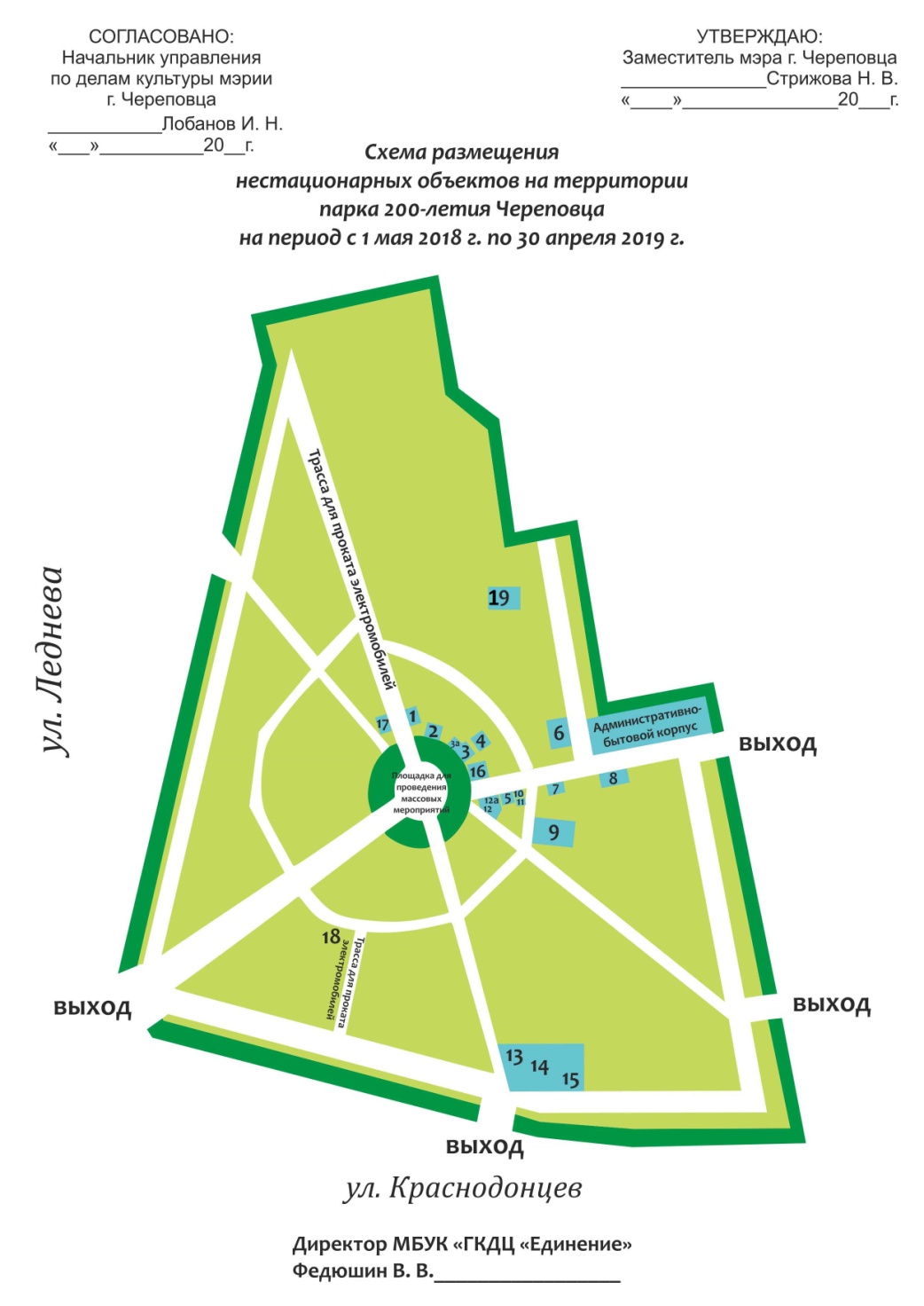 № на схемеНаименование деятельностиОбъектПлощадь для размещения1Площадка для парковки10 электромобилейплощадка11,9 м2Трасса для электромобилейАсфальтовое покрытие310,5 м22Аттракцион аркадного типа«Швырялки - бросалки»Киоск 17,76 м23Аттракцион аркадного типаТир призовой48 м23аАттракцион аркадного типа (Лопни шарик)Тир призовой6 м24Водный аттракционБассейн с бамперными лодочками276 м25Торговая точка (питание)киоск21 м26Передвижной аттракционБатут56,94 м27Торговая точка (питание)киоск10 м28 Передвижной аттракционбатут50 м29Сложно механический аттракционБатут спортивный175,2 м210Водный аттракцион Бассейн с зорбшарами138,88 м211Передвижные аттракционыДетский лабиринт138,88 м212Сложно - механический аттракцион для детей от 3 до 7 летКачалки 58,8м212аАттракцион аркадного типа для  детей от 3 до 7 летрыбалочка58,8 м213Торговая точка питаниеЛетнее кафе (павильон)268 м214Аттракцион автодромАвтодром268 м215Аттракцион аркадного типа Бильярдные столы268 м216Интерактивный аттракционXD Кино27,52 м217Площадка для парковки10 электромобилейплощадка11,9 м2Трасса для электромобилейАсфальтовое покрытие310,5 м218Трасса для электромобилейАсфальтовое покрытие120,м219Резервная площадка для передвижных аттракционов для краткосрочного размещения (сложно-механический, надувной, спортивный)площадкаОпределяется при размещении № п/пНазначение объекта для размещенияПлощадь объекта, S, кв.м.коэффициент специализации Объекта, Кскоэффициент типа Объекта, Кткоэффициент площади Кпкоэффициент коммерческой привлекательности места размещения Объекта, Ккппериод размещения, Т, мессреднее значение кадастровой стоимости 1 кв. м. земель населенных пунктов с видом разрешённого использования «Земельные участки, предназначенные для размещения объектов торговли, общественного питания, бытового обслуживания» по городу Череповцу, С, руб./кв.м.инфляция на 2017 год, Iплата за размещение Объекта, П, руб. в год1Прокат электромобилей (трасса). Площадка для парковки
10 электромобилей. Аттракцион соревновательный, развлекательный, призовой322,40,50,30,40,7123450,63046 724,292Аттракцион аркадного типа «Швырялки - бросалки». Аттракцион соревновательный, развлекательный, призовой17,760,50,31,00,7123450,6306 434,733Аттракцион аркадного типа. Тир призовой. Аттракцион соревновательный, развлекательный, призовой480,50,30,90,7123450,63015 652,064Бассейн с бамперными лодочками. Аттракцион водный404,250,50,70,30,7123450,630102 526,415Продовольственные товары. Киоски211,61,01,00,7123450,63081 158,826Передвижные аттракционы (батут). Аттракцион надувной56,940,51,00,80,7123450,63055 014,087Продовольственные товары. Киоски101,61,01,00,7123450,63038 647,068Передвижные аттракционы (батут). Аттракцион надувной500,51,00,90,7123450,63054 347,429Спортивный батут. Аттракцион механизированный175,20,50,40,50,7123450,63042 318,5310Аттракцион водный. Бассейн с зорбшарами69,440,50,70,80,7123450,63046 963,9011Детский лабиринт. Аттракцион соревновательный, развлекательный, призовой69,440,50,30,80,7123450,63020 127,3912Аттракцион для детей от 3 до 7 лет. Аттракцион малой вместимости с качанием58,80,50,30,80,7123450,63017 043,35Рыбалочка. Аттракцион соревновательный, развлекательный, призовой58,80,50,30,80,7123450,63017 043,35ИТОГО по ЛОТу 12:1234 086,7013Летнее кафе 2681,60,20,40,7123450,63082 859,2914Автодром. Аттракцион механизированный2680,50,40,40,7123450,63051 787,0615Аттракцион аркадного типа. Бильярдные столы. Аттракцион соревновательный, развлекательный, призовой2680,50,30,40,7123450,63038 840,2916Интерактивный аттракцион. XD кино. Аттракцион соревновательный, развлекательный, призовой27,520,50,310,7123450,6309 970,9417Трасса для электромобилей. Площадка для парковки
10 электромобилей. Аттракцион соревновательный, развлекательный, призовой322,40,50,30,40,7123450,63046 724,2918Замощенная площадка. Деревянное покрытие. Аттракцион соревновательный, развлекательный, призовой238,70,50,30,40,7123450,63034 593,95